Unit 4: Curve Fitting							1/2/2019Directions: Sketch the function from the given the parent function,  points (locator & pass-thru). Write the equation of the function. Try all the different types of functions. Quadratic: Radical (square & cube roots):Absolute ValueCubic (and two more radicals):Equation Key: 1) , vertex (-4,3), passing thru (0,7)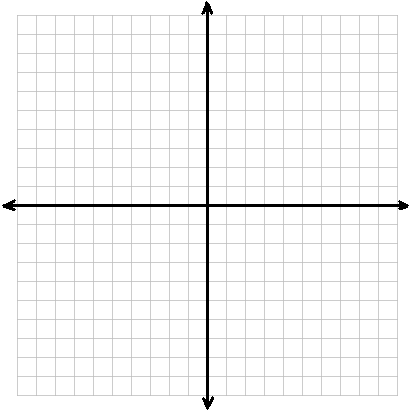 2) , vertex (-5,2), passing thru (-3,3)3) , vertex (-5,-3), passing thru (-4,-5)4) , vertex (-2,-1), passing thru (-4,3)1) , y-int. (0,5), passing thru (4,7)2) , y-int. (0,-2), passing thru (4,0)3) , min point (4,-2), passing thru (5,-1)4) , y-int. (0,-2), passing thru (8,0)1) , vertex (2,0), passing thru (6,4)2) , vertex (0,-1), passing thru (-4,-5)3) , vertex (1.5, 0), passing thru (3,6)4) , vertex (2,3), passing thru (1,-3)1) , inflection point (4,-3), passing thru (5,-2)2) , inflection point (-1,2), passing thru (0,3)3) , min point (2,-1), passing thru (6,7)4)  , max point (1,4), passing thru (3,3)QuadraticQuadraticQuadraticQuadratic1) 2) 3) 4) RadicalRadicalRadicalRadical1) 2) 3) 4) Absolute ValueAbsolute ValueAbsolute ValueAbsolute Value1) 2) 3) 4) Cubic & more RadicalCubic & more RadicalCubic & more RadicalCubic & more Radical1) 2) 3) 4) 